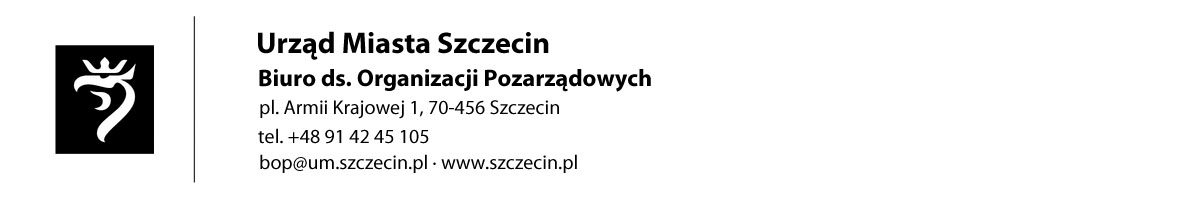 BOP-10………………………………………………….(data i miejsce złożenia oferty- wypełnia organ administracji publicznej)......................................................... 				  (pieczęć organizacji pozarządowej*			 /podmiotu*/jednostki organizacyjnej*)BIURO DS. ORGANIZACJI POZARZĄDOWYCHURZĄD MIASTA SZCZECINpl. Armii Krajowej 170-456 SzczecinOFERTAREALIZACJI ZADANIA PUBLICZNEGOOFERTA/OFERTA WSPÓLNA1) ORGANIZACJI POZARZĄDOWEJ(-YCH)/PODMIOTU (-ÓW), O KTÓRYM (-YCH) MOWA W ART. 3 UST. 3 USTAWY Z DNIA 24 KWIETNIA 2003 r. O DZIAŁALNOSCI POŻYTKU PUBLICZNEGO I O WOLONTARIACIE (Dz. U. z 2010 r. Nr 234, poz. 1536)1), REALIZACJI ZADANIA PUBLICZNEGO..................Mała dotacja..........................(rodzaj zadania publicznego2))Turniej Sprawności Manualnej „Sobieradek zawodowy” dla uczniów szkół specjalnych przysposabiających do pracy(tytuł zadania publicznego)w okresie od 18.04.2016 do 20.06.2016..W FORMIEPOWIERZENIA REALIZACJI ZADANIA PUBLICZNEGO/WSPIERANIA REALIZACJI ZADANIA PUBLICZNEGO 1)PRZEZGMINĘ MIASTO SZCZECIN..............................................................(organ administracji publicznej)składana na podstawie przepisów działu II rozdziału 2 ustawy z dnia 24 kwietnia 2003 r.o działalności pożytku publicznego i o wolontariacieI. Dane oferenta/oferentów1)3) 1) nazwa: . FUNDACJA NA RZECZ OŚWIATY I INTEGRACJI "RÓWNAJMY SZANSE"2) forma prawna:4) (  )   stowarzyszenie                                (x) fundacja(  )   kościelna osoba prawna                  (  ) kościelna jednostka organizacyjna           (  )   spółdzielnia socjalna                        (  )  inna…………………………………3) numer w Krajowym Rejestrze Sądowym, w innym rejestrze lub ewidencji:5)  ......... 0000412075..............................................................................................................4) data wpisu, rejestracji lub utworzenia:6) ...... 2012-02-21..................................................5) nr NIP: ........ 955-23-31-923.................................. nr REGON: ........... 321192413................................6) adres:     miejscowość: ......Szczecin... ul.: ..........Seledynowa 50.........    dzielnica lub inna jednostka pomocnicza:7) ………………    gmina: ..........Szczecin................................. powiat:8) ....................Szczecin........    województwo: .........Zachodniopomorskie.........    kod pocztowy: ……70-781………… poczta: ………Szczecin...... 7) tel.: .................................. faks: .....................................................    e-mail: ..... fundacja@rownajmyszanse.pl........................... http:// www.rownajmyszanse.pl ......8) numer rachunku bankowego: 9) nazwiska i imiona osób upoważnionych do reprezentowania oferenta/oferentów1):a) Leonard Koroluk / Prezes Fundacjib) Sylwia Ostolska – Hrebień / Sekretarz Fundacji10) nazwa, adres i telefon kontaktowy jednostki organizacyjnej bezpośrednio wykonującej zadanie,  o którym mowa w ofercie:9)FUNDACJA NA RZECZ OŚWIATY I INTEGRACJI "RÓWNAJMY SZANSE" ul. Seledynowa 5070-781 Szczecin. Tel: 11) osoba upoważniona do składania wyjaśnień dotyczących oferty (imię i nazwisko oraz nr telefonu kontaktowego)Leonard Koroluk : 12) przedmiot działalności pożytku publicznego:13)  jeżeli oferent /oferenci1) prowadzi/prowadzą1) działalność gospodarczą:a) numer wpisu do rejestru przedsiębiorców …………………………………………………………..b) przedmiot działalności gospodarczejII. Informacja o sposobie reprezentacji oferentów wobec organu administracji publicznej wraz z przytoczeniem podstawy prawnej10) III. Szczegółowy zakres rzeczowy zadania publicznego proponowanego do realizacji 1. Krótka charakterystyka zadania publicznego2. Opis potrzeb wskazujących na konieczność wykonania zadania publicznego, opis ich przyczyn oraz skutków 3. Opis grup adresatów zadania publicznego4. Uzasadnienie potrzeby dofinansowania z dotacji inwestycji związanych z realizacją zadania publicznego, w szczególności ze wskazaniem w jaki sposób przyczyni się to do podwyższenia standardu realizacji zadania.11)5. Informacja, czy w ciągu ostatnich 5 lat oferent/oferenci1) otrzymał/otrzymali1) dotację na dofinansowanie inwestycji związanych z realizacją zadania publicznego z podaniem inwestycji, które zostały dofinansowane, organu który udzielił dofinansowania oraz daty otrzymania dotacji .11)6. Zakładane cele realizacji zadania publicznego oraz sposób ich realizacji 7. Miejsce realizacji zadania publicznego 8. Opis poszczególnych działań w zakresie realizacji zadania publicznego12) 9. Harmonogram13) 10. Zakładane rezultaty realizacji zadania publicznego15) IV. Kalkulacja przewidywanych kosztów realizacji zadania publicznego1. Kosztorys ze względu na rodzaj kosztów:2. Przewidywane źródła finansowania zadania publicznego3. Finansowe środki z innych źródeł publicznych21)Uwagi, które mogą mieć znaczenie przy ocenie kosztorysu:Realizacja zadania będzie wsparciem dla fundacji, pomoże w realizacji kolejnej edycji Turnieju, który jest jedynym przeznaczonym dla uczniów szkół specjalnych przysposabiających do pracy. Sobieradek zawodowy wpisał się na trwale w roczny kalendarz imprez szkół SPdP i jest oczekiwany przez uczniów. Na chwilę obecną fundacja nie dysponuje środkami finansowymi na przeprowadzenie zadania. V. Inne wybrane informacje dotyczące zadania publicznego1. Zasoby kadrowe przewidywane do wykorzystania przy realizacji zadania publicznego22) 2. Zasoby rzeczowe oferenta/oferentów1) przewidywane do wykorzystania przy realizacji zadania23) 3. Dotychczasowe doświadczenia w realizacji zadań publicznych podobnego rodzaju (ze wskazaniem, które z tych zadań realizowane były we współpracy z administracją publiczną).4.  Informacja, czy oferent/oferenci1)  przewiduje(-ą) zlecać realizację zadania publicznego w trybie, o którym mowa w art. 16 ust. 7 ustawy dnia 24 kwietnia 2003 r. o działalności pożytku publicznego i o wolontariacie. Oświadczam (-y), że:1) proponowane zadanie publiczne w całości mieści się w zakresie działalności pożytku publicznego oferenta/oferentów1);2) w ramach składanej oferty przewidujemy pobieranie/niepobieranie1) opłat od adresatów zadania;3) oferent/oferenci1)  jest/są1)  związany(-ni) niniejszą ofertą do dnia 31.12.2012;4) w zakresie związanym z otwartym konkursem ofert, w tym  z gromadzeniem, przetwarzaniem             i przekazywaniem danych osobowych, a także wprowadzaniem ich do systemów informatycznych, osoby, których te dane dotyczą, złożyły stosowne oświadczenia zgodnie z ustawą z dnia 29 sierpnia 1997 r. o ochronie danych osobowych (Dz. U. z 2002 r. Nr 101, poz. 926, z późn. zm.);5) oferent/oferenci1)  składający niniejszą ofertę nie zalega (-ją)/zalega(-ją)1) z opłacaniem należności z tytułu zobowiązań podatkowych/składek na ubezpieczenia społeczne1);6) dane określone w części I niniejszej oferty są zgodne z Krajowym Rejestrem Sądowym/właściwą ewidencją1);7) wszystkie podane w ofercie oraz załącznikach informacje są zgodne z aktualnym stanem prawnym     i  faktycznym.Załączniki:1. Kopia aktualnego odpisu z Krajowego Rejestru Sądowego, innego rejestru lub ewidencji24)2. W przypadku wyboru innego sposobu reprezentacji podmiotów składających ofertę wspólną niż wynikający z Krajowego Rejestru Sądowego lub innego właściwego rejestru - dokument potwierdzający upoważnienie do działania w imieniu oferenta(-ów). Poświadczenie złożenia oferty25)Adnotacje urzędowe25) 1) Niepotrzebne skreślić.2) Rodzajem zadania jest jedno lub więcej zadań publicznych określonych w art. 4 ustawy z dnia 24 kwietnia 2003 r. o działalności pożytku publicznego i o wolontariacie.3) Każdy z oferentów składających ofertę wspólną przedstawia swoje dane. Kolejni oferenci dołączają właściwe pola.4) Forma prawna oznacza formę działalności organizacji pozarządowej, podmiotu, jednostki organizacyjnej określoną na podstawie obowiązujących przepisów, w szczególności stowarzyszenie i fundacje, osoby prawne i jednostki organizacyjne działające na podstawie przepisów o stosunku Państwa do Kościoła Katolickiego w Rzeczypospolitej Polskiej, o stosunku Państwa do innych kościołów i związków wyznaniowych oraz o gwarancjach wolności sumienia i wyznania, jeżeli ich cele statutowe obejmują prowadzenie działalności pożytku publicznego, uczniowskie kluby sportowe, ochotnicze straże pożarne oraz inne. Należy zaznaczyć odpowiednią formę lub wpisać inną.5) Podać nazwę właściwego rejestru lub ewidencji.6) W zależności od tego, w jaki sposób organizacja lub podmiot powstał.7) Osiedle, sołectwo lub inna jednostka pomocnicza. Wypełnienie nie obowiązkowe. Należy wypełnić jeżeli zadanie publiczne proponowane do realizacji ma być realizowane w obrębie danej jednostki.8) Nie wypełniać w przypadku miasta stołecznego Warszawy.9) Dotyczy oddziałów terenowych, placówek i innych jednostek organizacyjnych oferenta. Należy wypełnić jeśli zadanie ma być realizowane w obrębie danej jednostki organizacyjnej.10) Należy określić czy podstawą są zasady określone w statucie, pełnomocnictwo, prokura czy też inna podstawa. Dotyczy tylko oferty wspólnej.11) Wypełnić tylko w przypadku ubiegania się o dofinansowanie inwestycji.12) Opis musi być spójny z harmonogramem i kosztorysem. W przypadku oferty wspólnej – należy wskazać dokładny podział działań w ramach realizacji zadania publicznego między składającymi ofertę wspólną. 13) W harmonogramie należy podać terminy rozpoczęcia i zakończenia poszczególnych działań oraz liczbowe określenie skali działań planowanych przy realizacji zadania publicznego (tzn. miar adekwatnych dla danego zadania publicznego, np. liczba świadczeń udzielanych tygodniowo, miesięcznie, liczba adresatów). 14) Opis zgodny z kosztorysem.15) Należy opisać zakładane rezultaty zadania publicznego – czy będą trwałe oraz w jakim stopniu realizacja zadania przyczyni się do rozwiązania problemu społecznego lub złagodzi jego negatywne skutki.16) Należy uwzględnić wszystkie planowane koszty, w szczególności zakupu usług, zakupu rzeczy, wynagrodzeń.17) Dotyczy jedynie wspierania zadania publicznego. 18) Należy wpisać koszty bezpośrednio związane z celem  realizowanego zadania publicznego.19) W przypadku oferty wspólnej kolejni oferenci dołączają do tabeli informację o swoich kobiorca/Zleceniobiorcy* ferenta, jak i zekazania               kkkosztach.20) Należy wpisać koszty związane z obsługą i administracją realizowanego zadania, które związane są                    z wykonywaniem działań o charakterze administracyjnym, nadzorczym i kontrolnym, w tym obsługą finansową     i prawną projektu.21) Wypełnienie fakultatywne – umożliwia zawarcie w umowie postanowienia, o którym mowa w § 16 ramowego wzoru umowy, stanowiącego załącznik nr 2 do rozporządzenia Ministra Pracy i Polityki Społecznej z dnia ……...........................… w sprawie wzoru oferty i ramowego wzoru umowy dotyczących realizacji zadania publicznego oraz wzoru sprawozdania z wykonania tego zadania. Dotyczy jedynie oferty wspierania realizacji zadania publicznego.22) Informacje o kwalifikacjach osób, które będą zatrudnione przy realizacji zadania publicznego, oraz o kwalifikacjach wolontariuszy. W przypadku oferty wspólnej należy przyporządkować zasoby kadrowe do dysponujących nimi oferentów.23) Np. lokal, sprzęt, materiały. W przypadku oferty wspólnej należy przyporządkować zasoby rzeczowe do dysponujących nimi oferentów.24) Odpis musi być zgodny z aktualnym stanem faktycznym i prawnym, niezależnie od tego, kiedy został wydany.25) Wypełnia organ administracji publicznej.a) działalność nieodpłatna pożytku publicznegoDziałalność  nieodpłatna sklasyfikowana zgodnie z PKD 2007:85.60.Z – Działalność wspomagająca edukacje88.91.Z – Opieka dzienna nad dziećmi85.10.Z – Wychowanie przedszkolne85.59.A – Nauka języków obcych85.59.B – Pozostałe pozaszkolne formy edukacji, gdzie indziej niesklasyfikowane85.51.Z – Pozaszkolne formy edukacji sportowej oraz zajęć sportowych i rekreacyjnych85.52.Z – Pozaszkolne formy edukacji artystycznej90.01.Z – Działalność związana z wystawieniem przedstawień artystycznych90.02.Z – Działalność wspomagająca wystawianie przedstawień artystycznych88.10.Z – Pomoc społeczna bez zakwaterowania dla osób w podeszłym wieku i osób niepełnosprawnych88.99.Z – Pozostała pomoc społeczna bez zakwaterowania, gdzie indziej niesklasyfikowana86.90.A – Działalność fizjoterapeutyczna86.90.E – Pozostała działalność w zakresie opieki zdrowotnej, gdzie indziej niesklasyfikowana86.22.Z – Praktyka lekarska specjalistyczna94.99.Z – Działalność pozostałych organizacji członkowskich, gdzie indziej niesklasyfikowanab) działalność odpłatna pożytku publicznegoDziałalność odpłatna sklasyfikowana zgodnie z PKD 2007:85.60.Z – Działalność wspomagająca edukacje88.91.Z – Opieka dzienna nad dziećmi85.10.Z – Wychowanie przedszkolne85.59.A – Nauka języków obcych85.59.B – Pozostałe pozaszkolne formy edukacji, gdzie indziej niesklasyfikowane85.51.Z – Pozaszkolne formy edukacji sportowej oraz zajęć sportowych i rekreacyjnych85.52.Z – Pozaszkolne formy edukacji artystycznej90.01.Z – Działalność związana z wystawieniem przedstawień artystycznych90.02.Z – Działalność wspomagająca wystawianie przedstawień artystycznych88.10.Z – Pomoc społeczna bez zakwaterowania dla osób w podeszłym wieku i osób niepełnosprawnych88.99.Z – Pozostała pomoc społeczna bez zakwaterowania, gdzie indziej niesklasyfikowana86.90.A – Działalność fizjoterapeutyczna86.90.E – Pozostała działalność w zakresie opieki zdrowotnej, gdzie indziej niesklasyfikowanaNIE DOTYCZYNIE DOTYCZYOrganizacja oraz przeprowadzenie X Wojewódzkiego Turnieju Sprawności Manualnej „Sobieradek zawodowy” dla uczniów szkół specjalnych przysposabiających do pracy z upośledzeniem umysłowym w stopniu umiarkowanym lub znacznym oraz dla uczniów z niepełnosprawnościami sprzężonymi z województwa zachodniopomorskiego.W dniu 21 grudnia 2015 roku, X Turniej został objęty Mecenatem Miasta Szczecin.Większość konkursów i turniejów – sprawdzających umiejętności zawodowe i manualne młodzieży niepełnosprawnej umysłowo – kierowana jest do uczniów z upośledzeniem umysłowym w stopniu lekkim. Młodzież ta ma też możliwość zdawania egzaminów. Uczniowie szkół specjalnych przysposabiających do pracy takiej możliwości nie posiadają. Często porównują się ze swoimi rówieśnikami ze szkół zawodowych specjalnych, czy też ze szkół masowych – mają przecież rodzeństwo, znajomych. Tak jak wszyscy pragną odnosić sukcesy, dzielić się nimi,  czuć się wartościowymi członkami społeczeństwa.W celu umożliwienia uczniom - z upośledzeniem umysłowym w stopniu umiarkowanym , znacznym, z niepełnosprawnościami sprzężonymi - zaprezentowania publicznie swoich umiejętności  i uzdolnień wręcz konieczne wydaje się organizowanie dla nich turniejów i konkursów sprawdzających m.in. ich umiejętności manualne, przygotowanie do pracy, itp.Przygotowanie i udział w Turnieju „Sobieradek zawodowy” ma wywrzeć szczególny wpływ na kształtowanie motywacji działania, stworzyć młodzieży warunki do oceniania własnych zachowań, postaw i umiejętności. Oprócz rywalizacji przygotować do wyrabiania obiektywnej oceny poziomu własnych umiejętności. Realizacja zadania ma pokazać młodzieży objętej tym działaniem oraz osobom postronnym biorącym udział w Turnieju, jak ważna jest wiara we własne możliwości, umiejętność przezwyciężania obaw i lęku, nawiązywania kontaktów z rówieśnikami i dorosłymi oraz współdziałanie w grupie rówieśniczej bez względu na ich niepełnosprawność.  Ma pokazać, że każdy może odnieść sukces.Adresatami zadania będą mieszkańcy województwa zachodniopomorskiego, w wieku szkolnym (uczniowie szkół ponadgimnazjalnych – szkół specjalnych przysposabiających do pracy z upośledzeniem umysłowym w stopniu umiarkowanym lub znacznym oraz z niepełnosprawnościami sprzężonymi) bez względu na płeć. Planuje się, że w turnieju – konkurencjach turniejowych – weźmie udział minimum 64 dzieci.NIE DOTYCZYNIE DOTYCZYCelem zadania jest:sprawdzenie posiadanych umiejętności manualnych w rozmaitych sytuacjach praktycznych,umożliwienie szerszego kontaktu z młodzieżą z innych środowisk szkolnych,kształtowanie prawidłowej postawy uczniów wobec pracy,przygotowanie do indywidualnego i zespołowego wykonywania pracy, kształtowanie umiejętności posługiwania się różnymi narzędziami oraz opanowywanie prostych czynności i umiejętności związanych z pracą,zwrócenie uwagi na konieczność przestrzegania przepisów BHP w czasie wykonywania kolejnych zadań,wyrabianie umiejętności obiektywnej oceny poziomu własnych umiejętności,rozwijanie zasady „zdrowej rywalizacji” i wzbogacanie przeżyć emocjonalnych uczniów,wyrabianie nawyku potrzeby ruchu niezbędnego dla prawidłowego rozwoju i funkcjonowania organizmu młodego człowiekaCel ten będzie realizowany przez udział wymienionej grupy młodzieży w konkurencjach turniejowych Wojewódzkiego Turnieju Sprawności Manualnej „Sobieradek zawodowy”. Zadania są tak dobrane, aby z jednej strony motywowały uczestników do podjęcia wysiłku, z drugiej zaś nie przerastały ich możliwości realizacyjnych.Gmina – miasto Szczecin. Specjalny Ośrodek Szkolno – Wychowawczego nr 2 , ul. Jagiellońska 65 w Szczecinie. Obiekt jest przystosowany do przyjęcia osób niepełnosprawnych. W ramach realizacji zadania zaplanowano udział grupy około 64 uczniów ze szkół specjalnych przysposabiających do pracy z województwa zachodniopomorskiego. Każda z zaproszonych ośmiu szkół może wystawić jedną 8 – osobową reprezentację; w każdej konkurencji bierze udział dwuosobowy zespół z zastrzeżeniem, że jedna osoba może wziąć udział maksymalnie w dwóch konkurencjach; konkurencje następować będą jedna po drugiej; czas przewidziany na wykonanie każdego zadania 7-15 minut, zależnie od skali trudności.X Turniej odbędzie się pod nazwą: „Piknik urodzinowy”. Zaplanowano następujące konkurencje, które będą sprawdzianem umiejętności nabytych podczas zajęć przysposobienia do pracy, realizowanych zgodnie z podstawą programową w zakresie zajęć malarskich, kucharskich, ogrodniczych oraz dekoratorskich:- montaż donicy ogrodowej drewnianej- sadzenie drzewka ozdobnego do wykonanej donicy ogrodowej- festiwal kolorów na płycie gipsowo – kartonowej – tworzenie obrazu o dowolnej tematyce przy użyciu woreczków z farbą rzucanych na płytę- ozdabianie czapeczek urodzinowych- sporządzanie surówki z warzyw sezonowych- nakrywanie stołu do posiłku piknikowego- pakowanie prezentu- karaoke – prezentacja przygotowanej na turniej piosenki disco poloDodatkową atrakcją pikniku będzie wspólny trening z piłkarkami ręcznymi Pogoni Baltica oraz występy cyrkowców. Turniej zostanie zakończony wspólnym grillem.Każdy zespół będzie miał asystenta z Zasadniczej Szkoły Zawodowej Specjalnej  nr 16 w SOSW nr 2 w Szczecinie. Pomocą będzie służyło również czterech wolontariuszy z Liceum Ogólnokształcącego nr 1 w Szczecinie oraz piłkarki ręczne z drużyny Pogoń Baltica.Poza tym opiekunami będą pedagodzy specjalni  pracujący w SOSW nr 2 w Szczecinie.Spośród wszystkich zespołów zostanie wyłoniony zespół zwycięski. Nagrodę otrzyma każdy uczestnik Turnieju i każdy zespół.Jako podsumowanie zadania, powstanie wystawa zdjęć oraz pokaz multimedialny. Każdy zespół otrzyma płytkę CD z nagranym pokazem oraz pamiątkowy album podsumowujący X-cio lecie Turnieju.Zadanie publiczne realizowane w okresie od  18.04.2016 do 20.06.2016.Zadanie publiczne realizowane w okresie od  18.04.2016 do 20.06.2016.Zadanie publiczne realizowane w okresie od  18.04.2016 do 20.06.2016.Poszczególne działania w zakresie realizowanego zadania publicznego14) Terminy realizacji poszczególnychdziałańOferent  lub inny podmiot odpowiedzialny za działanie w zakresie realizowanego zadania publicznego- spotkanie organizacyjne, opracowanie scenariusza, podział zadań- przeprowadzenie turnieju, wręczenie nagród uczestnikom - spotkanie podsumowujące – ewaluacja projektu18.04.201618.05.201620.06.2016OferentOferentOferentZajęcia przeprowadzone w ramach tego zadania publicznego wpłyną na poprawę rozwoju psychospołecznego i psychofizycznego,  rozwijanie wielostronnej i wieloczynnościowej aktywności młodzieży:poprawa funkcjonowania młodzieży z niepełnosprawnością intelektualną;poprawa samooceny, wzmocnienie u uczniów poczucia wartości i wiary we własne możliwości;poprawa samooceny, podnoszenie poczucia własnej wartości u młodzieży sprawnej intelektualnie poprzez naukę niesienia pomocy;kształtowanie umiejętności nawiązywania kontaktów, przełamywania obaw i lęku, co wpłynie na integrację uczniów;rozwinięcie i usprawnienie umiejętności manualnych;udoskonalenie umiejętności posługiwania się różnymi narzędziami (krawieckimi, kucharskimi,  stolarskimi, stosowanymi w bukieciarstwie i podczas wykonywania prac dekoracyjno – pamiątkarskich);opanowanie prostych czynności i umiejętności związanych z pracą, np. sporządzenie sałatki owocowej, montaż tacy;nabycie podczas pracy umiejętności w zakresie samoobsługi;przestrzeganie i utrwalenie poznanych przepisów bhp podczas wykonywania zadań;wyposażenie w takie cechy, jak: pracowitość, dokładność, opanowanie, rzetelność, wytrwałość, szacunek do wykonywanej pracy, samodzielność oraz umiejętność zorganizowania miejsca pracy;nauczenie zdrowej rywalizacji oraz współpracy i współdziałania w zespole.U beneficjentów zadania nastąpią zmiany w postrzeganiu otoczenia. Młodzież nauczy się współdziałania i współpracy w grupie, pozna bliżej swoich niepełnosprawnych rówieśników. Lp.Rodzaj kosztów16)Ilość jednostekKoszt jednostkowy (w zł)Rodzaj  miaryKosztcałkowity(w zł)z tego do pokryciaz wnioskowanej dotacji(w zł)z tego z  finansowych środków własnych, środkówz innych źródeł , w tym wpłat i opłat adresatów zadania publicznego17) (w zł)Koszt  do pokryciaz wkładu osobowego, w tym pracy społecznej członków i świadczeń wolontariuszy (w zł)IKoszty merytoryczne18) po stronie fundacji „Równajmy szanse”)19):I1) wynagrodzenie koordynator projektu1520,00h300,000,000,00300,00I2) wynagrodzenie wolontariuszy - 12 osób przez 10 h12015,00h1 800,000,000,001 800,00I3) materiały do przeprowadzenia zaplanowanych konkurencji12150,00---2 150,002 150,000,000,00I4) nagrody, dyplomy1850,00---850,00850,000,000,00I5) artykuły spożywcze (woda, słodycze, kiełbasa)1600,00---600,00600,000,000,00IIKoszty obsługi20) zadania publicznego, w tym koszty administracyjne po stronie fundacja „Równajmy szanse”19) :II1) obsługa administracyjno-księgowa1200,00szt200,00200,000,000,00IIIInne koszty, w tym koszty wyposażenia i promocji po stronie … (Równajmy Szanse)19) :III1) Przygotowanie pokazu multimedialnego i przygotowanie wystawy1150,00---150,00150,000,000,00III2) Album podsumowujący X-cio lecie Turnieju2050,00szt1 000,001 000,000,000,00IVOgółem:7 050,004 950,000,002 100,001Wnioskowana kwota dotacji4 950,00 zł70,21 %2Środki finansowe własne17)0,00zł……..%3Środki finansowe z innych źródeł  ogółem (środki finansowe wymienione w pkt. 3.1-3.3)11)0,00 zł……..%3.1wpłaty i opłaty adresatów zadania publicznego17)0,00 zł……..%3.2środki finansowe z innych źródeł publicznych (w szczególności: dotacjez budżetu państwa lub budżetu jednostki samorządu terytorialnego, funduszy celowych, środki z funduszy strukturalnych)17)0,00 zł……..%3.3pozostałe17)0,00 zł……..%4Wkład osobowy (w tym świadczenia wolontariuszy i praca społeczna członków) 2100,00 zł29,79 %5Ogółem (środki  wymienione w pkt 1- 4)7 050,00 zł100 %Nazwa organu administracji publicznej lub innej jednostki sektora finansów publicznychKwota środków(w zł)Informacja o tym, czy wniosek (oferta)o przyznanie środków został (-a) rozpatrzony(-a) pozytywnie, czy też nie został(-a) jeszcze rozpatrzony(-a)Termin rozpatrzenia  – w przypadku wniosków (ofert) nierozpatrzonych do czasu złożenia niniejszej oferty Nie dotyczyNie dotyczyTAK/NIE1)Nie dotyczyNie dotyczyTAK/NIE1)Nie dotyczyNie dotyczyTAK/NIE1)Nie dotyczyNie dotyczyTAK/NIE1)Wykonawcami zadania będzie wykwalifikowana kadra posiadająca doświadczenie w pracy z dziećmi z niepełnosprawnością intelektualną w stopniu umiarkowanym i znacznym oraz z niepełnosprawnościami sprzężonymi. Osoby prowadzące zajęcia posiadają wykształcenie wyższe z przygotowaniem pedagogicznym, są pracownikami Specjalnego Ośrodka Szkolno – Wychowawczego nr 2 w Szczecinie.Koordynatorem i osobą współprowadzącą Wojewódzki Turniej Sprawności Manualnej „Sobieradek zawodowy”  jest pani:ANNA ZAKRZEWSKA-KOROLUK – nauczycielka dyplomowana z 24 – letnim stażem pracy w SOSW nr 2 w Szczecinie, absolwentka Wydziału Humanistycznego Uniwersytetu Szczecińskiego, kierunek: pedagogika specjalna. Ukończyła specjalistyczne szkolenie  „Program Rozwoju Komunikacji Makaton” – z powodzeniem stosuje tę metodę porozumiewania się z uczniami uczęszczającymi do szkoły przysposabiającej, w której pracuje; szkolenie specjalistyczne w zakresie „Diagnoza profilu rozwojowego młodzieży i osób dorosłych z upośledzeniem umysłowym”, kurs „Komputer, technologia informacyjna i komunikacyjna w pracy nauczyciela – kurs zaawansowany”, kurs „Wykorzystanie technologii informacyjnej w realizacji przedmiotów humanistycznych i matematyczno – przyrodniczych”, „Kurs kierowników wycieczek szkolnych”; warsztaty: „Metody aktywizujące stosowane w kształceniu specjalnym”. Posiada duże doświadczenie w organizowaniu, prowadzeniu i współprowadzeniu imprez szkolnych i pozaszkolnych. Instruktor ZHP.Nauczycielami współprowadzącymi turniej, będącymi również opiekunami uczniów biorących udział w turnieju, będą nauczyciele Szkoły Przysposabiającej do Pracy nr 2 w SOSW nr 2 w Szczecinie:MARTA FRĄCKOWIAK – nauczycielka mianowana, absolwentka Wydziału Humanistycznego Uniwersytetu Szczecińskiego, kierunek pedagogika rewalidacyjna.MARIA KWIECIEŃ-SZTOLCMAN – nauczycielka dyplomowana z 31 – letnim stażem pracy w warsztatach SOSW nr 2 w Szczecinie, absolwentka Uniwersytetu Szczecińskiego Wydziału Humanistycznego, kierunek: pedagogika specjalna. Ukończone studia podyplomowe: Pedagogika lecznicza. Mistrz w zawodzie krawiec – przez 25 lat pracowała jako nauczyciel zawodu przedmiotów zawodowych kierunku krawieckiego. Instruktor ZHP.JERZY ROGALSKI – nauczyciel dyplomowany z 24 letnim stażem pracy w SOSW nr 2 w Szczecinie, absolwent Akademii Rolniczej w Szczecinie Wydziału Zootechnicznego; kursu kwalifikacyjnego: Oligofrenopedagogika; studiów podyplomowych: Zarządzanie oświatą (2000 r.), Szkolny doradca zawodowy (2007 r.). W 2007 r. uzyskał Dyplom Mistrzowski Izby Rzemieślniczej Małych i Dużych Przedsiębiorstw w Szczecinie. W latach 1992 – 2008 pełnił funkcję kierownika warsztatów szkolnych, następnie pracował jako nauczyciel praktycznej nauki zawodu kucharz. Był organizatorem pierwszych w Polsce egzaminów czeladniczych dla młodzieży z upośledzeniem umysłowym w stopniu lekkim (2002 r.).DANUTA SZYMCZYK-BORCZ – nauczycielka dyplomowana, absolwentka Uniwersytetu Szczecińskiego (Instytut Kultury Fizycznej); studiów podyplomowych: Pedagogika Resocjalizacyjna (2002r.), Bezpieczeństwo i Higiena Pracy (1993 r.), Informatyka i technologia informacyjna (2007 r.), Logopedia szkolna (2014 r.); kursów kwalifikacyjnych: Oligofrenopedagogika (1993 r.), Terapia pedagogiczna (1996 r.); kursów: „Goalball – jako forma rehabilitacji i integracji osób z dysfunkcją narządu wzroku” (2008 r.), „Grafik- Prezenter” (2007 r.), Kurs na kierowników placówek wypoczynkowych dzieci i młodzieży oraz wycieczek szkolnych (2007r.); słuchaczka szkoleń: Wychowanie prozdrowotne i seksualne, Kinezjologia edukacyjna I i II stopień (2000 r.). Ukończyła Jednoroczną Szkołę Masażu Leczniczego (2009 r.). Jest instruktorem rekreacji ruchowej ze specjalnością profilaktyka wad postawy oraz młodszym ratownikiem wodnym.ANNA ZACHAREWICZ – absolwentka Wydziału Humanistycznego Uniwersytetu Szczecińskiego kierunek: pedagogika, specjalność: rewalidacyjna. Poza tym ukończyła następujące studia podyplomowe: Psychoedukacyjna terapia dzieci i młodzieży z zaburzeniami zachowania  (Wyższa Szkoła Humanistyczna 2003 – 2005); Matematyka z informatyką (Uniwersytet Szczeciński 2004 – 2006);  Informatyka i zajęcia komputerowe dla nauczycieli (Wyższa Szkoła Humanistyczna 2009 – 2011). Instruktor ZHP.Zadanie będzie realizowane na terenie Specjalnego Ośrodka Szkolno – Wychowawczego nr 2 w Szczecinie  - w ogrodzie szkolnym - w dniu 18.05.2016 r. w godz. 09:00 – 15:00. Wszystkie posiadane zasoby rzeczowe zostaną wykorzystane do rzetelnej realizacji projektu. Obiekt jest przystosowany do przyjęcia osób niepełnosprawnych.Rok 2012„Medycyna – Oświata bliżej dziecka“ - współorganizacja konferencji w SP Nr 74 w Szczecinie – W ramach konferencji odbyły się wykłady, prelekcje i prezentacje. Temat "Dziecko krzywdzone". Uczestnikami konferencji byli nauczyciele, pedagodzy i psycholodzy szkolni oraz pielęgniarki szkół podstawowych i gimnazjalnych. Cel statutowy: organizowanie działalności oświatowej. Finansowanie ze środków własnychDni bez Barier - organizacja spotkania uczniów z niepełnosprawnymi sportowcami w ramach „Dni Integracji“ w SP Nr 74 w Szczecinie. Cel statutowy: podejmowanie działań na rzecz wyrównywania szans edukacyjnych dzieci i młodzieży. Finansowanie ze środków własnych.Rok 2013„Szczecińska Olimpiada Integracyjna” - organizacja oraz przeprowadzanie integracyjnych zawodów sportowych dla uczniów szkół podstawowych, specjalnych, integracyjnych oraz ośrodków szkolno -wychowawczych ze Szczecina. Cel statutowy: podejmowanie działań na rzecz wyrównywania szans edukacyjnych dzieci i młodzieży. Finansowanie przez Gminę Miasto Szczecin w ramach realizacji zadania publicznego (mała dotacja).„Dni bez Barier” - organizacja spotkań uczniów z osobami niepełnosprawnymi, które osiągnęły swój życiowy sukces. Cel statutowy: podejmowanie działań na rzecz wyrównywania szans edukacyjnych dzieci i młodzieży. Finansowanie ze środków własnych.„Autyzm mój Świat” – organizacja prelekcji w SP Nr 74 w Szczecinie skierowanej do rodziców oraz opiekunów. Cel statutowy: organizowanie działalności naukowej, dydaktycznej, oświatowej, kulturalnej i sportowej. Finansowanie ze środków własnych„Teoria gier w praktyce” – zajęcia dodatkowe z matematyki dla uczniów szkół podstawowych. Cel statutowy: poszerzanie oferty edukacyjnej i inicjowanie wszelkich działań służących poprawie warunków kształcenia. Finansowanie ze środków własnychRok 2014„Innowacyjne działania integracyjne” - organizacja oraz przeprowadzanie zajęć integracyjnych, terapeutycznych dla osób niepełnosprawnych z różnymi dysfunkcjami i o różnym stopniu niepełnosprawności – zadanie całoroczne zawierające następujące przedsięwzięcia:Zajęcia terapeutyczne - metoda ruchu rozwijającego Weroniki SherborneZajęcia terapeutyczne - EEG-BiofidbackBajkoterapiaLudzie bez barier - spotkań uczniów z osobami niepełnosprawnymi, które osiągnęły swój życiowy sukcesJak widzę „Mój świat” - zajęcia / warsztaty plastyczne (techniką kolażu) Jak poruszam się w „Moim świecie” - tematyczne spotkania gdzie dyplomowani asystenci osób niepełnosprawnych, pedagodzy wspomagający i osoby predysponowane zawodowo postarają się przybliżyć świat osób z różnymi dysfunkcjami i pomogą zrozumieć świat niepełnosprawnych, zdrowym rówieśnikomNaucz się „Mojego świata” – gry miejskieCel statutowy: działania na rzecz osób niepełnosprawnych. Finansowane przez Gminę Miasto Szczecin w ramach realizacji zadania publicznego.„Sobieradek zawodowy” – organizacja oraz przeprowadzenie Wojewódzkiego Turnieju Sprawności Manualnej „Sobieradek zawodowy” dla uczniów szkół specjalnych przysposabiających do pracy z upośledzeniem umysłowym w stopniu umiarkowanym lub znacznym oraz dla uczniów z niepełnosprawnościami sprzężonymi z województwa zachodniopomorskiego. Cel statutowy: działania na rzecz osób niepełnosprawnych. Finansowanie z dotacji celowej od sponsora.„Teoria gier w praktyce” – kontynuacja zajęć dodatkowych z matematyki dla uczniów szkół podstawowych. Cel statutowy: poszerzanie oferty edukacyjnej i inicjowanie wszelkich działań służących poprawie warunków kształcenia. Finansowanie ze środków własnychRok 2015„Innowacyjne działania integracyjne” - organizacja oraz przeprowadzanie zajęć integracyjnych, terapeutycznych dla osób niepełnosprawnych z różnymi dysfunkcjami i o różnym stopniu niepełnosprawności – zadanie całoroczne zawierające następujące przedsięwzięcia:„Jak widzę otaczający mnie świat” - warsztaty plastyczne„Zintegruj się z moim światem” – gra miejska„Wiosenna Olimpiada Integracyjna” – zawody sportoweLudzie bez barier - spotkań uczniów z osobami niepełnosprawnymi, które osiągnęły swój życiowy sukcesZajęcia terapeutyczne - metoda ruchu rozwijającego Weroniki SherborneZajęcia terapeutyczne - EEG-BiofidbackZającia logopedyczneBajkoterapiaDogoterapiaZimowy Tydzień Integracji – cykl przedsięwzięć mających na celu zapoznanie dzieci, młodzieży i dorosłych zdrowych z pojęciem integracjiCel statutowy: działania na rzecz osób niepełnosprawnych. Finansowane przez Gminę Miasto Szczecin w ramach realizacji zadania publicznego.„Teoria gier w praktyce” – kontynuacja zajęć dodatkowych z matematyki dla uczniów szkół podstawowych. Cel statutowy: poszerzanie oferty edukacyjnej i inicjowanie wszelkich działań służących poprawie warunków kształcenia. Finansowanie ze środków własnych„Sobieradek zawodowy” – organizacja oraz przeprowadzenie Wojewódzkiego Turnieju Sprawności Manualnej „Sobieradek zawodowy” dla uczniów szkół specjalnych przysposabiających do pracy z upośledzeniem umysłowym w stopniu umiarkowanym lub znacznym oraz dla uczniów z niepełnosprawnościami sprzężonymi z województwa zachodniopomorskiego. Cel statutowy: działania na rzecz osób niepełnosprawnych. Finansowanie z dotacji celowej od sponsora.Nie przewiduje zlecać realizacji zadania publicznego.……….…Leonard Koroluk………...…Sylwia Ostolska - Hrebień…...………………………………………….(podpis osoby upoważnionej lub podpisy osób upoważnionych do składania oświadczeń woli w imieniuoferenta/oferentów1) Data: 28 stycznia 2016